Publicado en Madrid el 04/03/2021 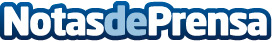 Signaturit destacada en el ranking FT1000 por segundo año consecutivoEl Financial Times ha incorporado a la tecnológica española en la posición 129 entre las 1000 compañías con una mayor tasa crecimiento de Europa. Signaturit ocupa la posición 9 de las 55 compañías españolas que forman parte del ranking anualDatos de contacto:Reyes Pablo-Romero678114416Nota de prensa publicada en: https://www.notasdeprensa.es/signaturit-destacada-en-el-ranking-ft1000-por Categorias: Emprendedores E-Commerce Recursos humanos http://www.notasdeprensa.es